No15-1 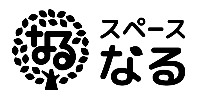 喀痰吸引等業務（特定行為業務）実施状況報告書上記のとおり、喀痰吸引等の業務実施結果について報告いたします。　　　　　　　　　　　　　　　　　　　　　　令和　　　年　　月　　日　　　　　　　　　　　　　　　　　　　　　　保育園名　　　　　　　　　　　　　　印　　　　　　　　　　　　　　　　　　　　　　施設長氏名　　　　　　　　　　　　　印　　主治医氏名　　　　　　　　　　　　　　殿基本情報対象者氏名生年月日生年月日平成・令和　　年　　月　　日基本情報対象者病名等基本情報対象者病名等基本情報対象者住所基本情報事業所事業所名称基本情報事業所担当者氏名基本情報事業所施設長氏名基本情報担当看護職員氏名担当看護職員氏名業務実施結果実施期間実施期間令和　　年　　月　　日　～　　令和　　年　　月　　日令和　　年　　月　　日　～　　令和　　年　　月　　日令和　　年　　月　　日　～　　令和　　年　　月　　日令和　　年　　月　　日　～　　令和　　年　　月　　日業務実施結果実施日（実施日に○）実施日（実施日に○）（喀痰吸引）　令和　　　年　　月（喀痰吸引）　令和　　　年　　月（経管栄養）　令和　　　年　　月（経管栄養）　令和　　　年　　月業務実施結果実施日（実施日に○）実施日（実施日に○）業務実施結果実施行為実施行為実施結果実施結果実施結果特記すべき事項業務実施結果喀痰吸引口腔内の喀痰吸引業務実施結果喀痰吸引鼻腔内の喀痰吸引業務実施結果喀痰吸引気管カニューレ内部の喀痰吸引業務実施結果経管栄養胃ろう又は腸ろうによる経管栄養業務実施結果経管栄養経鼻経管栄養